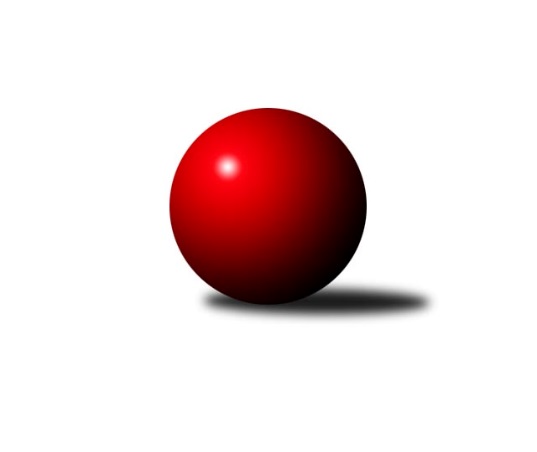 Č.12Ročník 2011/2012	1.2.2012Nejlepšího výkonu v tomto kole: 2516 dosáhlo družstvo: TJ Unie Hlubina COkresní přebor Ostrava 2011/2012Výsledky 12. kolaSouhrnný přehled výsledků:TJ Sokol Michálkovice˝C˝	- TJ Sokol Bohumín˝C˝	6:10	2221:2262		30.1.TJ Unie Hlubina˝D˝	- TJ Unie Hlubina C	4:12	2482:2516		31.1.TJ Sokol Bohumín D	- TJ Sokol Dobroslavice˝B˝	8:8	2365:2426		31.1.SKK Ostrava C	- TJ VOKD Poruba C	8:8	2318:2371		1.2.TJ VOKD Poruba˝E˝	- TJ Unie Hlubina E	14:2	2409:2097		1.2.Tabulka družstev:	1.	TJ Sokol Bohumín˝C˝	11	10	0	1	118 : 58 	 	 2347	20	2.	TJ VOKD Poruba˝E˝	11	9	1	1	128 : 48 	 	 2372	19	3.	TJ Unie Hlubina C	11	8	1	2	119 : 57 	 	 2396	17	4.	TJ Sokol Dobroslavice˝B˝	11	7	1	3	118 : 58 	 	 2408	15	5.	TJ VOKD Poruba C	11	4	2	5	87 : 89 	 	 2347	10	6.	SKK Ostrava C	11	4	1	6	80 : 96 	 	 2286	9	7.	TJ Unie Hlubina E	11	4	0	7	72 : 104 	 	 2259	8	8.	TJ Unie Hlubina˝D˝	11	3	1	7	72 : 104 	 	 2271	7	9.	TJ Sokol Michálkovice˝C˝	11	3	0	8	64 : 112 	 	 2247	6	10.	TJ Sokol Bohumín D	11	2	1	8	60 : 116 	 	 2246	5	11.	SKK Ostrava˝D˝	10	2	0	8	42 : 118 	 	 2213	4Podrobné výsledky kola:	 TJ Sokol Michálkovice˝C˝	2221	6:10	2262	TJ Sokol Bohumín˝C˝	Radek Říman	 	 184 	 191 		375 	 2:0 	 374 	 	167 	 207		Alfréd  Herman	Jiří Řepecký	 	 210 	 182 		392 	 2:0 	 372 	 	186 	 186		Jan Zaškolný	Petr Řepecky	 	 164 	 157 		321 	 0:2 	 372 	 	175 	 197		Zdeněk Roj	Zdeněk Zhýbala	 	 203 	 199 		402 	 2:0 	 373 	 	193 	 180		Pavel Plaček	Josef Paulus	 	 193 	 169 		362 	 0:2 	 378 	 	195 	 183		Lubomír Richter	Jan Zych	 	 201 	 168 		369 	 0:2 	 393 	 	198 	 195		Roman Honlrozhodčí: Nejlepší výkon utkání: 402 - Zdeněk Zhýbala	 TJ Unie Hlubina˝D˝	2482	4:12	2516	TJ Unie Hlubina C	Hana Vlčková	 	 228 	 222 		450 	 2:0 	 406 	 	198 	 208		Eva Marková	Alena Koběrová	 	 185 	 193 		378 	 0:2 	 399 	 	197 	 202		Jiří Prokop	Jiří Břeska	 	 238 	 241 		479 	 2:0 	 406 	 	213 	 193		Josef Navalaný	Oldřich Neuverth	 	 219 	 191 		410 	 0:2 	 438 	 	212 	 226		Karel Kudela	Božena Olšovská	 	 190 	 195 		385 	 0:2 	 427 	 	224 	 203		Rudolf Riezner	Jiří Preksta	 	 195 	 185 		380 	 0:2 	 440 	 	231 	 209		Václav Ráblrozhodčí: Nejlepší výkon utkání: 479 - Jiří Břeska	 TJ Sokol Bohumín D	2365	8:8	2426	TJ Sokol Dobroslavice˝B˝	Jan Stuš	 	 212 	 198 		410 	 2:0 	 381 	 	190 	 191		Karel Ridl	Lukáš Světlík	 	 196 	 219 		415 	 2:0 	 406 	 	180 	 226		Martin Třečák	Hana Záškolná	 	 206 	 215 		421 	 2:0 	 393 	 	197 	 196		Lumír Kocián	Markéta Kohutková	 	 169 	 159 		328 	 0:2 	 443 	 	223 	 220		René Gazdík	Václav Kladiva	 	 202 	 184 		386 	 0:2 	 404 	 	205 	 199		Karel Kuchař	Andrea Rojová	 	 198 	 207 		405 	 2:0 	 399 	 	207 	 192		Ivo Kováříkrozhodčí: Nejlepší výkon utkání: 443 - René Gazdík	 SKK Ostrava C	2318	8:8	2371	TJ VOKD Poruba C	Miroslav Futerko	 	 222 	 189 		411 	 2:0 	 408 	 	207 	 201		Libor Žíla	Dominik Bohm	 	 208 	 204 		412 	 2:0 	 409 	 	209 	 200		Roman Klímek	Miroslav Heczko	 	 182 	 196 		378 	 0:2 	 391 	 	197 	 194		Antonín Chalcář	Tomáš Kubát	 	 185 	 187 		372 	 2:0 	 370 	 	186 	 184		Helena Hýžová	Michal Blinka	 	 173 	 188 		361 	 0:2 	 420 	 	196 	 224		Richard Šimek	Rostislav Hrbáč	 	 187 	 197 		384 	 2:0 	 373 	 	185 	 188		Pavel Hrabecrozhodčí: Nejlepší výkon utkání: 420 - Richard Šimek	 TJ VOKD Poruba˝E˝	2409	14:2	2097	TJ Unie Hlubina E	Zdeněk Mžik	 	 213 	 199 		412 	 2:0 	 328 	 	147 	 181		Veronika Štěrbová	Vojtěch Turlej	 	 208 	 190 		398 	 2:0 	 337 	 	167 	 170		Jiří Štroch	František Hájek	 	 182 	 201 		383 	 2:0 	 333 	 	176 	 157		Pavel Krompolc	Petr Číž	 	 186 	 193 		379 	 0:2 	 392 	 	201 	 191		Jan Petrovič	Jakub Hájek	 	 244 	 213 		457 	 2:0 	 365 	 	166 	 199		Lubomír Jančar	Zdeněk Hebda	 	 195 	 185 		380 	 2:0 	 342 	 	171 	 171		Karel Svobodarozhodčí: Nejlepší výkon utkání: 457 - Jakub HájekPořadí jednotlivců:	jméno hráče	družstvo	celkem	plné	dorážka	chyby	poměr kuž.	Maximum	1.	Pavel Marek 	TJ Unie Hlubina C	431.88	283.6	148.3	3.4	5/5	(465)	2.	Ivo Kovářík 	TJ Sokol Dobroslavice˝B˝	418.60	283.3	135.3	3.9	3/4	(458)	3.	Roman Honl 	TJ Sokol Bohumín˝C˝	417.90	279.8	138.1	3.6	4/4	(480)	4.	Jakub Hájek 	TJ VOKD Poruba˝E˝	415.04	286.5	128.5	5.7	4/5	(457)	5.	Miroslav Bohm 	SKK Ostrava˝D˝	413.21	281.5	131.7	5.5	4/4	(420)	6.	Karel Kuchař 	TJ Sokol Dobroslavice˝B˝	411.56	281.7	129.8	5.1	3/4	(454)	7.	Rudolf Riezner 	TJ Unie Hlubina C	410.49	280.9	129.6	5.5	5/5	(451)	8.	Martin Třečák 	TJ Sokol Dobroslavice˝B˝	406.08	277.3	128.8	4.2	4/4	(430)	9.	Libor Žíla 	TJ VOKD Poruba C	404.90	282.7	122.2	6.9	4/5	(441)	10.	Zdeněk Zhýbala 	TJ Sokol Michálkovice˝C˝	404.17	283.0	121.2	7.0	5/5	(425)	11.	Zdeněk Hebda 	TJ VOKD Poruba˝E˝	402.80	282.1	120.7	5.7	5/5	(444)	12.	Zdeněk Mžik 	TJ VOKD Poruba˝E˝	402.57	275.3	127.3	6.3	5/5	(433)	13.	Karel Ridl 	TJ Sokol Dobroslavice˝B˝	402.04	280.7	121.4	5.1	4/4	(443)	14.	Roman Klímek 	TJ VOKD Poruba C	401.70	281.1	120.6	6.5	5/5	(459)	15.	Václav Rábl 	TJ Unie Hlubina C	401.55	277.5	124.1	4.9	4/5	(443)	16.	Jaroslav Hrabuška 	TJ VOKD Poruba C	401.25	276.0	125.3	7.8	4/5	(424)	17.	Jiří Koloděj 	SKK Ostrava˝D˝	400.93	277.1	123.9	7.0	4/4	(437)	18.	Lumír Kocián 	TJ Sokol Dobroslavice˝B˝	400.63	279.5	121.1	5.9	4/4	(435)	19.	Josef Kyjovský 	TJ Unie Hlubina E	399.57	280.4	119.2	8.6	4/5	(433)	20.	Lubomír Richter 	TJ Sokol Bohumín˝C˝	399.04	277.3	121.8	7.4	4/4	(437)	21.	Jan Zych 	TJ Sokol Michálkovice˝C˝	398.53	275.7	122.8	5.1	5/5	(426)	22.	Jiří Břeska 	TJ Unie Hlubina˝D˝	397.38	278.1	119.3	6.5	4/4	(479)	23.	Ladislav Mrakvia 	TJ VOKD Poruba˝E˝	397.33	279.5	117.8	7.5	5/5	(434)	24.	Václav Kladiva 	TJ Sokol Bohumín D	397.17	282.9	114.3	9.0	5/5	(425)	25.	Josef Schwarz 	TJ Sokol Dobroslavice˝B˝	396.85	273.3	123.6	7.1	4/4	(449)	26.	Lubomír Jančar 	TJ Unie Hlubina E	395.75	281.8	114.0	9.4	4/5	(429)	27.	Vojtěch Turlej 	TJ VOKD Poruba˝E˝	394.29	280.1	114.2	10.3	4/5	(429)	28.	Richard Šimek 	TJ VOKD Poruba C	390.75	277.0	113.8	8.6	4/5	(443)	29.	Alfréd  Herman 	TJ Sokol Bohumín˝C˝	390.58	271.9	118.7	7.0	4/4	(434)	30.	Michal Blinka 	SKK Ostrava C	390.00	273.1	116.9	7.7	5/5	(431)	31.	Hana Vlčková 	TJ Unie Hlubina˝D˝	388.63	276.0	112.7	9.3	4/4	(450)	32.	Miroslav Futerko 	SKK Ostrava C	387.43	277.5	109.9	8.8	5/5	(433)	33.	Josef Vávra 	TJ Sokol Dobroslavice˝B˝	386.67	275.3	111.3	6.3	3/4	(390)	34.	Tomáš Kubát 	SKK Ostrava C	385.08	269.4	115.7	10.1	4/5	(426)	35.	Antonín Chalcář 	TJ VOKD Poruba C	384.36	273.0	111.4	8.9	5/5	(428)	36.	Lucie Bogdanowiczová 	TJ Sokol Bohumín D	384.08	277.7	106.4	10.0	4/5	(396)	37.	Dominik Bohm 	SKK Ostrava C	383.75	269.5	114.3	8.9	4/5	(438)	38.	Jan Petrovič 	TJ Unie Hlubina E	383.33	275.4	107.9	9.8	5/5	(421)	39.	Pavel Plaček 	TJ Sokol Bohumín˝C˝	383.21	269.7	113.5	8.0	4/4	(400)	40.	Jan Zaškolný 	TJ Sokol Bohumín˝C˝	382.17	270.6	111.6	8.6	4/4	(421)	41.	Helena Hýžová 	TJ VOKD Poruba C	382.00	274.2	107.8	9.0	5/5	(415)	42.	Oldřich Neuverth 	TJ Unie Hlubina˝D˝	381.06	270.8	110.3	12.3	4/4	(423)	43.	Miroslav Heczko 	SKK Ostrava C	380.67	270.7	110.0	10.7	5/5	(415)	44.	Eva Marková 	TJ Unie Hlubina C	380.55	279.8	100.8	12.9	5/5	(412)	45.	Hana Záškolná 	TJ Sokol Bohumín D	379.90	270.6	109.3	10.2	5/5	(445)	46.	Petr Číž 	TJ VOKD Poruba˝E˝	379.38	263.4	116.0	7.7	4/5	(428)	47.	Alena Koběrová 	TJ Unie Hlubina˝D˝	378.57	270.2	108.4	10.3	3/4	(440)	48.	Radek Říman 	TJ Sokol Michálkovice˝C˝	378.15	269.2	109.0	10.5	5/5	(403)	49.	Koloman Bagi 	TJ Unie Hlubina˝D˝	377.80	269.5	108.3	12.9	4/4	(424)	50.	Martina Kalischová 	TJ Sokol Bohumín˝C˝	376.58	271.3	105.3	8.6	3/4	(416)	51.	Jiří Řepecký 	TJ Sokol Michálkovice˝C˝	376.25	265.2	111.1	10.3	4/5	(395)	52.	Jan Stuš 	TJ Sokol Bohumín D	376.24	268.5	107.8	9.3	5/5	(444)	53.	Miroslav Koloděj 	SKK Ostrava˝D˝	375.68	263.7	112.0	8.0	4/4	(410)	54.	Zdeněk Roj 	TJ Sokol Bohumín˝C˝	375.50	262.7	112.8	8.7	4/4	(418)	55.	Rostislav Hrbáč 	SKK Ostrava C	372.97	264.6	108.3	10.6	5/5	(396)	56.	Karel Svoboda 	TJ Unie Hlubina E	372.46	270.6	101.9	11.4	5/5	(417)	57.	Jiří Preksta 	TJ Unie Hlubina˝D˝	370.06	268.1	102.0	11.4	3/4	(389)	58.	Andrea Rojová 	TJ Sokol Bohumín D	368.37	270.7	97.6	12.5	5/5	(405)	59.	Božena Olšovská 	TJ Unie Hlubina˝D˝	368.00	267.8	100.2	12.7	3/4	(413)	60.	Jan Švihálek 	TJ Sokol Michálkovice˝C˝	367.10	268.1	99.0	13.0	5/5	(412)	61.	Markéta Kohutková 	TJ Sokol Bohumín D	364.35	264.7	99.7	11.7	4/5	(403)	62.	Veronika Štěrbová 	TJ Unie Hlubina E	358.97	257.8	101.2	14.3	5/5	(416)	63.	František Sedláček 	TJ Unie Hlubina˝D˝	358.92	267.5	91.4	13.6	3/4	(435)	64.	Pavel Kubina 	SKK Ostrava˝D˝	355.67	257.8	97.8	12.7	3/4	(391)	65.	Bohumil Klimša 	SKK Ostrava˝D˝	347.78	257.5	90.3	14.7	4/4	(376)	66.	Antonín Pálka 	SKK Ostrava˝D˝	346.33	245.7	100.7	10.1	3/4	(369)	67.	Petr Řepecky 	TJ Sokol Michálkovice˝C˝	345.56	254.3	91.3	14.3	4/5	(397)	68.	Kamila Vichrová 	TJ Sokol Bohumín D	344.42	254.5	89.9	14.4	4/5	(393)	69.	Jaroslav Šproch 	SKK Ostrava˝D˝	321.44	239.3	82.1	16.8	4/4	(366)		René Gazdík 	TJ Sokol Dobroslavice˝B˝	443.00	301.0	142.0	2.0	1/4	(443)		Lukáš Světlík 	TJ Sokol Bohumín D	414.50	285.5	129.0	5.5	1/5	(415)		Pavel Hrabec 	TJ VOKD Poruba C	402.58	275.0	127.6	6.9	3/5	(451)		Karel Kudela 	TJ Unie Hlubina C	399.33	279.7	119.6	7.7	3/5	(438)		Lenka Raabová 	TJ Unie Hlubina C	394.28	280.1	114.2	8.9	3/5	(464)		Jiří Prokop 	TJ Unie Hlubina C	393.11	281.8	111.3	10.1	3/5	(445)		Petr Tomaňa 	TJ Unie Hlubina C	389.92	273.8	116.1	8.5	3/5	(414)		Libor Mendlík 	TJ Unie Hlubina E	388.48	267.8	120.7	7.8	3/5	(448)		Josef Navalaný 	TJ Unie Hlubina C	388.17	279.7	108.5	11.8	2/5	(421)		Jan Mika 	TJ VOKD Poruba˝E˝	382.87	265.1	117.7	7.1	3/5	(428)		Oldřich Stolařík 	SKK Ostrava C	382.00	276.0	106.0	10.8	2/5	(433)		Josef Paulus 	TJ Sokol Michálkovice˝C˝	378.25	276.8	101.5	11.5	2/5	(390)		Helena Martinčáková 	TJ VOKD Poruba C	366.56	271.1	95.4	13.1	3/5	(417)		Josef Lariš 	TJ Unie Hlubina E	362.83	258.3	104.5	10.3	3/5	(383)		František Hájek 	TJ VOKD Poruba˝E˝	361.17	255.2	106.0	11.8	2/5	(385)		Pavel Babiš 	TJ Sokol Dobroslavice˝B˝	354.00	255.5	98.5	10.3	2/4	(386)		Vladimír Malovaný 	SKK Ostrava C	352.50	262.0	90.5	16.0	2/5	(366)		Vladimír Korta sen. 	SKK Ostrava˝D˝	349.67	263.0	86.7	14.0	1/4	(360)		Petra Jurášková 	TJ Sokol Michálkovice˝C˝	346.50	245.5	101.0	11.8	2/5	(367)		David Koprovský 	TJ Sokol Michálkovice˝C˝	345.00	253.0	92.0	16.0	2/5	(359)		Jiří Štroch 	TJ Unie Hlubina E	337.00	228.0	109.0	13.0	1/5	(337)		Ivo Pavlík 	TJ Sokol Dobroslavice˝B˝	334.50	246.5	88.0	17.5	1/4	(336)		Pavel Krompolc 	TJ Unie Hlubina E	333.00	222.0	111.0	14.0	1/5	(333)		Karel Procházka 	TJ Sokol Michálkovice˝C˝	327.00	249.0	78.0	20.0	1/5	(327)		Timea Kúdelová 	TJ Sokol Bohumín D	307.00	235.0	72.0	27.0	1/5	(307)Sportovně technické informace:Starty náhradníků:registrační číslo	jméno a příjmení 	datum startu 	družstvo	číslo startu
Hráči dopsaní na soupisku:registrační číslo	jméno a příjmení 	datum startu 	družstvo	Program dalšího kola:13. kolo6.2.2012	po	16:30	TJ Sokol Dobroslavice˝B˝ - TJ Sokol Michálkovice˝C˝	7.2.2012	út	16:30	TJ Sokol Bohumín˝C˝ - SKK Ostrava C	8.2.2012	st	16:30	SKK Ostrava˝D˝ - TJ Sokol Bohumín D	8.2.2012	st	16:30	TJ VOKD Poruba C - TJ Unie Hlubina˝D˝	9.2.2012	čt	16:30	TJ Unie Hlubina C - TJ VOKD Poruba˝E˝	Nejlepší šestka kola - absolutněNejlepší šestka kola - absolutněNejlepší šestka kola - absolutněNejlepší šestka kola - absolutněNejlepší šestka kola - dle průměru kuželenNejlepší šestka kola - dle průměru kuželenNejlepší šestka kola - dle průměru kuželenNejlepší šestka kola - dle průměru kuželenNejlepší šestka kola - dle průměru kuželenPočetJménoNázev týmuVýkonPočetJménoNázev týmuPrůměr (%)Výkon2xJiří BřeskaHlubina D4791xJiří BřeskaHlubina D117.494795xJakub HájekVOKD E4575xJakub HájekVOKD E116.464571xHana VlčkováHlubina D4501xRené GazdíkDobroslavice B113.964431xRené GazdíkDobroslavice B4431xHana VlčkováHlubina D110.384503xVáclav RáblHlubina C4403xZdeněk ZhýbalaMichálkovice C109.784022xKarel KudelaHlubina C4381xRichard ŠimekVOKD C109.09420